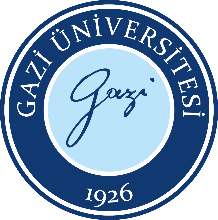 Dönem Projesi Danışman Atama FormuDoküman No:FBE.FR.0026Dönem Projesi Danışman Atama FormuYayın Tarihi:09.11.2022Dönem Projesi Danışman Atama FormuRevizyon Tarihi:Dönem Projesi Danışman Atama FormuRevizyon No:Dönem Projesi Danışman Atama FormuSayfa:1/1                                                                                                                                                                                 .. /.. /....                                                                                                                                                                                 .. /.. /....                                                                                                                                                                                 .. /.. /....                                                                                                                                                                                 .. /.. /....           Ad Soyad İmza                              Unvan Ad Soyad, Sicil no, İmza                             Unvan Ad Soyad İmza                 Öğrenci                                                      Danışman                                                   Ana Bilim Dalı Başkanı            Ad Soyad İmza                              Unvan Ad Soyad, Sicil no, İmza                             Unvan Ad Soyad İmza                 Öğrenci                                                      Danışman                                                   Ana Bilim Dalı Başkanı            Ad Soyad İmza                              Unvan Ad Soyad, Sicil no, İmza                             Unvan Ad Soyad İmza                 Öğrenci                                                      Danışman                                                   Ana Bilim Dalı Başkanı            Ad Soyad İmza                              Unvan Ad Soyad, Sicil no, İmza                             Unvan Ad Soyad İmza                 Öğrenci                                                      Danışman                                                   Ana Bilim Dalı Başkanı   ENSTİTÜ YÖNETİM KURULU KARARI		         Karar No: …./….                                                     .. /.. /....                UYGUNDUR               UYGUN DEĞİLDİR                                                                                                                                    Prof. Dr. Cevriye GENCER                                                                                                                                     Enstitü Müdürü  ENSTİTÜ YÖNETİM KURULU KARARI		         Karar No: …./….                                                     .. /.. /....                UYGUNDUR               UYGUN DEĞİLDİR                                                                                                                                    Prof. Dr. Cevriye GENCER                                                                                                                                     Enstitü Müdürü  ENSTİTÜ YÖNETİM KURULU KARARI		         Karar No: …./….                                                     .. /.. /....                UYGUNDUR               UYGUN DEĞİLDİR                                                                                                                                    Prof. Dr. Cevriye GENCER                                                                                                                                     Enstitü Müdürü  ENSTİTÜ YÖNETİM KURULU KARARI		         Karar No: …./….                                                     .. /.. /....                UYGUNDUR               UYGUN DEĞİLDİR                                                                                                                                    Prof. Dr. Cevriye GENCER                                                                                                                                     Enstitü MüdürüAçıklamalar:Gazi ÜniversitesiLisansüstü Eğitim-Öğretim ve Sınav YönetmeliğiDanışman atanmasıMADDE 25 – (1) Tezsiz yüksek lisans programında, enstitü ana bilim/bilim dalının da görüşünü alarak her öğrenci için Senato tarafından belirlenen niteliklere haiz, öğrencinin kayıt olduğu ilk yarıyılda ders seçimi ve onayı; dönem projesine kayıt olduğu yarıyılda ise dönem projesinin yürütülmesi için bir öğretim üyesi veya ilgili Senato tarafından belirlenen niteliklere sahip doktora derecesi bulunan bir öğretim görevlisini danışman olarak belirler.Gazi Üniversitesi Yüksek Lisans Eğitim Öğretim Uygulama EsaslarıMADDE (8) – (1) Öğrencinin danışmanıyla beraber hazırladığı dönem projesi konusu önerisi, ana bilim dalı/bilim dalı başkanlığının uygun görüşü ve Enstitü Yönetim Kurulu kararı ile en geç öğrencinin dönem projesi dersini aldığı dönemin başında belirlenir. Açıklamalar:Gazi ÜniversitesiLisansüstü Eğitim-Öğretim ve Sınav YönetmeliğiDanışman atanmasıMADDE 25 – (1) Tezsiz yüksek lisans programında, enstitü ana bilim/bilim dalının da görüşünü alarak her öğrenci için Senato tarafından belirlenen niteliklere haiz, öğrencinin kayıt olduğu ilk yarıyılda ders seçimi ve onayı; dönem projesine kayıt olduğu yarıyılda ise dönem projesinin yürütülmesi için bir öğretim üyesi veya ilgili Senato tarafından belirlenen niteliklere sahip doktora derecesi bulunan bir öğretim görevlisini danışman olarak belirler.Gazi Üniversitesi Yüksek Lisans Eğitim Öğretim Uygulama EsaslarıMADDE (8) – (1) Öğrencinin danışmanıyla beraber hazırladığı dönem projesi konusu önerisi, ana bilim dalı/bilim dalı başkanlığının uygun görüşü ve Enstitü Yönetim Kurulu kararı ile en geç öğrencinin dönem projesi dersini aldığı dönemin başında belirlenir. Açıklamalar:Gazi ÜniversitesiLisansüstü Eğitim-Öğretim ve Sınav YönetmeliğiDanışman atanmasıMADDE 25 – (1) Tezsiz yüksek lisans programında, enstitü ana bilim/bilim dalının da görüşünü alarak her öğrenci için Senato tarafından belirlenen niteliklere haiz, öğrencinin kayıt olduğu ilk yarıyılda ders seçimi ve onayı; dönem projesine kayıt olduğu yarıyılda ise dönem projesinin yürütülmesi için bir öğretim üyesi veya ilgili Senato tarafından belirlenen niteliklere sahip doktora derecesi bulunan bir öğretim görevlisini danışman olarak belirler.Gazi Üniversitesi Yüksek Lisans Eğitim Öğretim Uygulama EsaslarıMADDE (8) – (1) Öğrencinin danışmanıyla beraber hazırladığı dönem projesi konusu önerisi, ana bilim dalı/bilim dalı başkanlığının uygun görüşü ve Enstitü Yönetim Kurulu kararı ile en geç öğrencinin dönem projesi dersini aldığı dönemin başında belirlenir. Açıklamalar:Gazi ÜniversitesiLisansüstü Eğitim-Öğretim ve Sınav YönetmeliğiDanışman atanmasıMADDE 25 – (1) Tezsiz yüksek lisans programında, enstitü ana bilim/bilim dalının da görüşünü alarak her öğrenci için Senato tarafından belirlenen niteliklere haiz, öğrencinin kayıt olduğu ilk yarıyılda ders seçimi ve onayı; dönem projesine kayıt olduğu yarıyılda ise dönem projesinin yürütülmesi için bir öğretim üyesi veya ilgili Senato tarafından belirlenen niteliklere sahip doktora derecesi bulunan bir öğretim görevlisini danışman olarak belirler.Gazi Üniversitesi Yüksek Lisans Eğitim Öğretim Uygulama EsaslarıMADDE (8) – (1) Öğrencinin danışmanıyla beraber hazırladığı dönem projesi konusu önerisi, ana bilim dalı/bilim dalı başkanlığının uygun görüşü ve Enstitü Yönetim Kurulu kararı ile en geç öğrencinin dönem projesi dersini aldığı dönemin başında belirlenir. 